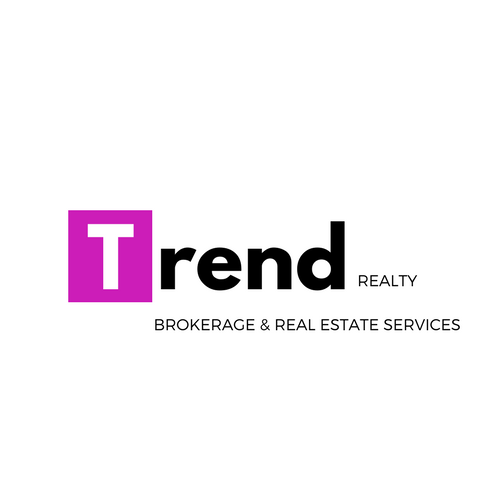 BUYER(S) REPRESENTATIONBUYER(S)-PRESENTATION ACTIVITIES1. Respond to prospective buyer(s) in a timely fashion.2. Interview the buyer(s) prospect and obtain buyer(s) personal information and explain the home buying process. Inspection, Financing, Title Etc. 3. Determine if REALTOR® has a conflicting brokerage relationship or another conflict of interest with the buyer(s).4. Discuss the pre-approval financial process with the buyer(s).5. Suggest mortgage lenders assist buyer(s) in becoming pre-approved.6. Determine through discovery the buyer(s)’ preferences in a home as well as the location, price, size, type of home, special needs, and ADA accommodations etc.PRE-CONTRACT ACTIVITIES7. Obtain and review pre-approval letter from lender.8. Search the MLS for properties that meet the buyer(s)’ criteria.9. Make appointment with seller(s) or seller(s)’ listing broker to show the properties selected bythe buyer(s).10. Show the buyer(s) their selected properties.OFFER AND CONTRACT ACTIVITIES11. Obtain a “good faith estimate” from the buyer(s) lender for the target purchase price andreview with buyer(s).12. Meet with buyer(s) to preview offer, contract form, addenda, and miscellaneous forms.13. Complete offer to purchase and all addenda.14. Provide seller(s)’ disclosure forms to buyer(s).15. Submit offer to purchase signed by buyer(s) to seller(s) broker.16. Provide proof of funds to seller(s) if the property will be seller-financed.17. Provide buyer(s) a copy of all forms used in making the offer.18. Negotiate all offers on buyer(s) behalf.19. Prepare and convey any counteroffers, acceptance, or amendments to seller(s)’ broker.20. Verify final offer is signed by all parties (“contract”), and that all necessary documentsare attached.21. Deliver fully signed and initialed contract to buyer.22. Distribute signed contracts to all involved parties (buyer(s), seller(s), title company, lender,seller(s)/buyer(s) broker, and closing agent) and provide contact information as needed.23. Record and promptly deposit buyer(s)’ earnest money in escrow account to deliver to closing agent and obtain a receipt.24. Provide receipt of escrow deposit to seller(s)’ broker.25. Place copies of the signed contract in the appfile.26. Inform buyer(s) of additional offers to purchase that are submitted between effective date ofcontract and closing.27. Update listing file to show “sale pending”HOME AND TERMITE INSPECTION ACTIVITIES28. Provide buyer(s) with home inspection companies and WDO inspection companies from which to select.29. Coordinate buyer(s) professional home and WDO inspection with seller(s) broker.30. Review home and WDO inspection reports with buyer(s).31. Enter completion of the home and WDO inspection reports into listing file.32. Order septic system, well, or mold inspections, if applicable.33. Receive and review septic system, well, or mold reports with buyer(s) and note any possibleimpact on sale.34. Provide a copy of the septic system, well and mold inspection reports, if any, to lenders seller(s).35. Verify seller(s) compliance with all inspection require requirements.TRACKING THE LOAN-PROCESS ACTIVITIES36. Coordinate with lender on discount points being locked in with deals.37. Confirm verifications of deposit and buyer(s) employment have been returned.38. Contact lender weekly to verify processing is on track.39. Follow loan processing through to the underwriter.40. Relay final approval of buyer(s)’ loan application to seller(s).41. Inform buyer(s) of options if appraisal report is different than the contract/purchase price.42. Provide comparable sales used in market pricing to an appraiser.43. Follow-up on appraisal until completed.44. Enter completion into the listing file.CLOSING-PREPARATION ACTIVITIES45. Coordinate closing process with seller(s)’ broker, lender, and closing agent.46. Update closing form and files.47. Verify all parties have all forms and information needed to close the sale.48. Assist in obtaining power of attorney or trust documents, as required.49. Work with seller(s) broker in scheduling and conducting buyer(s) final walk-through prior toClosing.50. Confirm location, date, and time where closing will be held and notify all parties.51. Confirm with closing agent that all tax, HOA, utility, and other applicable pro-rations have been resolved.52. Request final closing figures from closing agent.53. Review and verify closing figures on HUD statement with the buyer(s).54. Forward verified closing figures to seller(s)’ broker and confirm seller(s) broker has received and reviewed closing figures.55. Verify that seller(s) broker has provided homeowners warranty, if purchased, at closing.56. Forward closing documents to an absentee buyer(s) as requested, if applicable.57. Provide earnest money deposit check from escort account to closing agent. If closing agent is holding escort funds make sure it appears on the final HUD.58. Confirm collected funds from buyer(s) are available for closing.59. Explain filing for homestead exemption.60. Verify transfers of all key (house, mailbox, and HOA/community), garage- door openers, HOA/security/gate access codes, pool equipment, and appliance manuals.61. Closeout listing.AFTER-CLOSING ACTIVITIES62. Assist with filing claims with homeowner’s warranty company, if requested.63. Respond to any follow-up calls and provide any additional information required from office files.64. Follow up with buyer(s)65. Give a huge congratulations to the new homeowner!